 DEPARTAMENTO: IDENTIFICAÇÃO DA DISCIPLINA:   EMENTA:   PROGRAMA:   BIBLIOGRAFIA: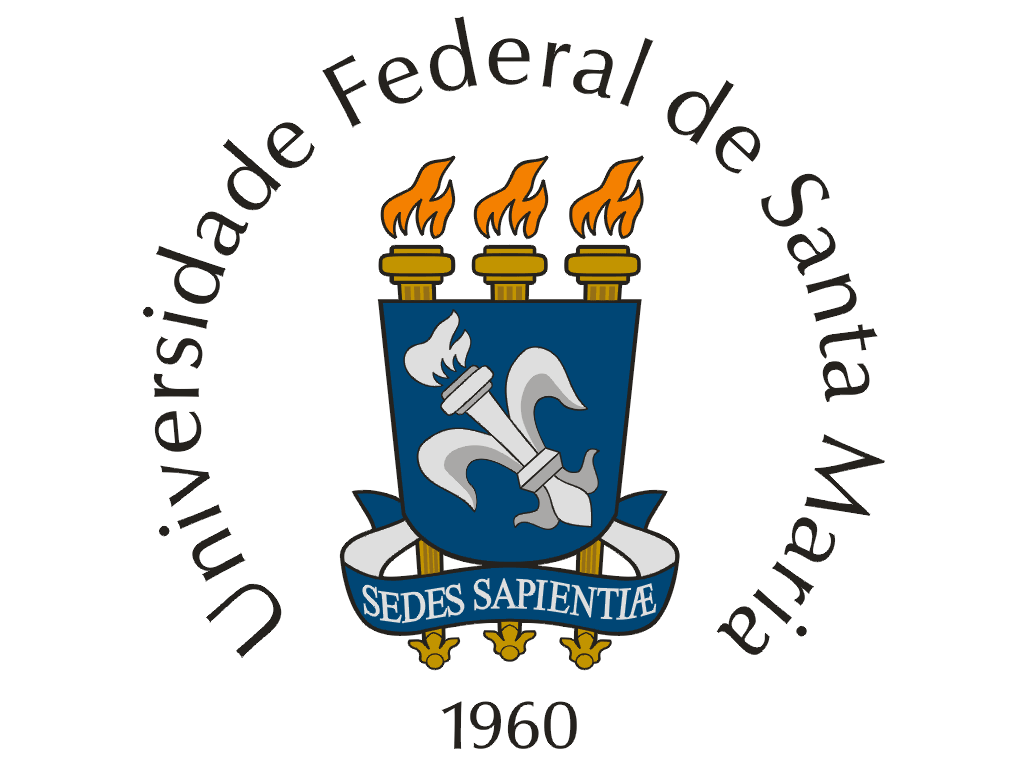 UNIVERSIDADE FEDERAL DE SANTA MARIAPROGRAMA DE DISCIPLINAQUÍMICACÓDIGONOME (CARGA HORÁRIA - CRÉDITOS)CARÁTERQMC982Aplicação Experimental da Espectrometria de Absorção Atômica (45-3)EletivaTeoria da espectrometria atômica, análise espectrométrica na chama, instrumentação em espectrometria de absorção atômica (AAS), análise por AAS, comparação entre AAS e espectrometria de emissão atômica (AES), sistemas de atomização de elevada sensibilidade e correção de fundo.TÍTULO E DISCRIMINAÇÃO DAS UNIDADESUNIDADE 1 – ASPECTOS GERAIS DA ESPECTROMETRIA Atômica1.1 – Processos de emissão, absorção e fluorescência1.2 – Sistemas de atomização de alta sensibilidade em AAS1.3 – Corretores de fundo1.4 – Determinação elementar por AASApós a apresentação da UNIDADE I, os discentes serão divididos em duplas e deverão escolher (com a concordância do docente responsável) um tema de trabalho experimental empregando a espectrometria de absorção atômica, o qual será desenvolvido durante o semestre. Serão feitas discussões semanais (no horário previsto para a disciplina) sobre o andamento do trabalho. No final do semestre, cada dupla deverá apresentar os resultados do trabalho na forma de um seminário e/ou na forma de um artigo científico, o qual será submetido para publicação em periódico indexado.BIBLIOGRAFIA BÁSICA E COMPLEMENTARBIBLIOGRAFIA BÁSICA E COMPLEMENTARBIBLIOGRAFIA BÁSICA E COMPLEMENTARWELZ, B.; SPERLING, M.; Atomic Absorption Spectrometry, 3rd Ed., Wiley-VCH, Weinheim, 2007.TAYLOR, L. R.; PAPP, R. B.; POLLAND, B. D.; Instrumental Methods for Determining Elements, Wiley, New York, 1994.EBDON, L.; An Introduction to Analytical Atomic Spectroscopy, 2nd Ed., Wiley, New York, 1998.Welz, B.; Becker-Ross, H.; Florek, S.; Heitmann, U.; High-Resolution Continuum Source AAS, Wiley-VCH Verlag, Weinheim, 2005.SKOOG D. A.; HOLLER, F. J.; NIEMAN, T. A.; Princípios de Análise Instrumental, 6a Ed., Bookman, Porto Alegre, 2009.Artigos científicos recentes sobre o tema publicados em periódicos da área. WELZ, B.; SPERLING, M.; Atomic Absorption Spectrometry, 3rd Ed., Wiley-VCH, Weinheim, 2007.TAYLOR, L. R.; PAPP, R. B.; POLLAND, B. D.; Instrumental Methods for Determining Elements, Wiley, New York, 1994.EBDON, L.; An Introduction to Analytical Atomic Spectroscopy, 2nd Ed., Wiley, New York, 1998.Welz, B.; Becker-Ross, H.; Florek, S.; Heitmann, U.; High-Resolution Continuum Source AAS, Wiley-VCH Verlag, Weinheim, 2005.SKOOG D. A.; HOLLER, F. J.; NIEMAN, T. A.; Princípios de Análise Instrumental, 6a Ed., Bookman, Porto Alegre, 2009.Artigos científicos recentes sobre o tema publicados em periódicos da área. WELZ, B.; SPERLING, M.; Atomic Absorption Spectrometry, 3rd Ed., Wiley-VCH, Weinheim, 2007.TAYLOR, L. R.; PAPP, R. B.; POLLAND, B. D.; Instrumental Methods for Determining Elements, Wiley, New York, 1994.EBDON, L.; An Introduction to Analytical Atomic Spectroscopy, 2nd Ed., Wiley, New York, 1998.Welz, B.; Becker-Ross, H.; Florek, S.; Heitmann, U.; High-Resolution Continuum Source AAS, Wiley-VCH Verlag, Weinheim, 2005.SKOOG D. A.; HOLLER, F. J.; NIEMAN, T. A.; Princípios de Análise Instrumental, 6a Ed., Bookman, Porto Alegre, 2009.Artigos científicos recentes sobre o tema publicados em periódicos da área. Data: ____/____/____                     ______________________                       Coordenador do CursoData: ____/____/____                ___________________________                     Chefe do DepartamentoData: ____/____/____                ___________________________                     Chefe do Departamento